د. بائیز عومەر ئەحمەد (Dr. Bahiez Omar Ahmed) 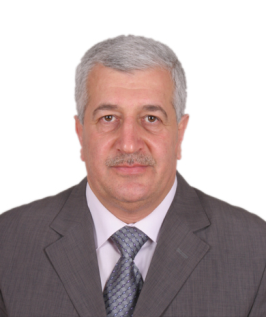  - رەگەز			نێر- نەتەوە			کورد- وەلات			عیراق- ژدایك بون		دهوك ٢٨/٥/١٩٦١- ژمارا تومارێ		٢١٥م- ژمارا لاپەرەی		١٦٨- ژمارا كارتا نیشتمانی	196120972853- ژمارا پاسپورتێ		13282434A ل روژا 21/5/٢٠١8- بارێ جڤاکی		خێزاندار- ژمارا موبایلێ		٧٥ ٦١ ٤٩٥ ٠٧٥٠ - ئیمێل			bahiez@yahoo.com  و  bahiez.omar@uod.ac - خوجهیا کەڤن		دهوك – تاخێ شێخ محەمەد- خوجهیا نهو		دهوك – تاخێ ئاشتی٩٩٤٤١ – کولانا ژیار٣٦– ژمارا خانی ١- ناڤونیشانێن کاری		زانکویا دهوکێ – كولیژا زمانان – پشکا زمانێ کوردی.- ژمارا ناسنامێ		٠٠٩٣ T- ئێکەم دامەزراندن ودەستبكاربۆن		12137 ل رێكەڤتی	١/٩/١٩٨٤ رێڤەبەریا گشتیا پەروەردا پارێزگەها دهوکێ- ڤەگوهازتن بو زانکویێ	5959 ل رێكەڤتی ١٦/١٠/١٩٩٤- بسپوری			زمان- بسپوریا هویر		موفوسینتاکسا زمانێ کوردی- زمانێن دزانت		ئاخڤتن و نڤێسین ب زمانێن کوردی و عەرەبی باشە، ب زمانێ ئنگلیزی هەتا رادەکی.رەوشا زانستی٥-  ٢٠٠١-٢٠٠٥ قوناغا دکتورایێ، زانکویا سەلاحەددین، هەولێر، عیراق و وەرگرتنا باوەرناما دکتورایێ ب فەرمانا ژمارە ٣/٢/٦٢٨ ل روژا ١٨/٨/٢٠٠٥ .٤-  ١٩٩٧-١٩٩٩ قوناغا ماستەرێ، زانکویا سەلاحەددین، هەولێر، عیراق و وەرگرتنا باوەرناما ماستەرێ ب فەرمانا ژمارە ٢١٣٧ ل روژا ١٦/٤/٢٠٠٠ .٣-  ١٩٧٩-١٩٨٣ قوناغا زانکویێ، زانکویا سەلاحەددین، هەولێر، عیراق.2-  ١٩٧٣-١٩٧٩ قوناغا سەنەویێ، سەنەویا برایەتی، دهوك، عیراق.1-  ١٩٦٧-١٩٧٣ قونا‌غا سەرەتایی، قوتابخانا سەلاحەددین، دهوك، عیراق.ناسناڤێ زانستی4- پروفیسور		رێکەڤتی 16/٩/٢٠١8 ب فەرمانا ژمارە 5438 ل روژا 16/6/٢٠١9.٣- پروفیسورێ هاریکار	رێکەڤتی ٣/٩/٢٠١١ ب فەرمانا ژمارە ٣٤٦٧ ل روژا 11/5/٢٠١5.	٢- ماموستا              	رێکەڤتی ١٨/٨/٢٠٠٥ ب فەرمانا ژمارە ٣١٧٨ ل روژا ٦/٩/٢٠٠٥.١- ماموستایێ هاریکار 	رێکەڤتی ٣٠/٤/٢٠٠٠ ب فەرمانا ژمارە ٧٤٧ ل روژا ٤/٥/٢٠٠٠.رەوشا کارگێری41- سالا ٢٠١8 -٢٠١9 	سەروكێ لیژنا پێدانا ناسناڤێ زانستی ل كولیژا زمانان بو سالا خواندنێ 2018-2019.33- سالا  ٢٠١8 -٢٠١9 	ئەندامێ لیژنا زانستی ل پشکا کوردی، كولیژا زمانان، زانکویا دهوکێ.40- سالا ٢٠١8-٢٠١9 	ئەندامێ لیژنا خوندنا بلند – زمان، كولیژا زمانان، زانکویا دهوکێ..39- سالا ٢٠١9 	سەروكێ لیژنا پێداچونا ئەنجامێن ھەگبەیێ دو ماموستایان38- سالا ٢٠١8 -٢٠١9 	ئەندامێ لیژنا نەرازیبونان ل سەر ئەنجامێن ئەزمونێن خولا ئێكێ ل پشكا زمانێ كوردی - كولیژا زمانان.37- سالا ٢٠١7 -٢٠١8 	سەروكێ لیژنا پەرەپێدانا پروگرامێن خواندنێ ل كولیژا زمانان بو سالا خواندنێ 2017-2018.36- سالا ٢٠١7 -٢٠١8 	سەروكێ لیژنا پێدانا ناسناڤێ زانستی ل كولیژا زمانان بو سالا خواندنێ 2017-2018.35- سالا ٢٠١7 -٢٠١8 	ئەندامێ لیژنا پشكا زمانێ كوردی بو وەرگرتنا قوتابیێن راستەوخو ل كولیژا زانستێن مروڤایەتی.34- سالا ٢٠١7 -٢٠١8 	سەروكێ (2) دو لیژنێن یەكسانكرنا بروانامێ ل كولیژا زانستێن مروڤایەتی و زمانان.33- سالا  ٢٠١6 -٢٠١7 	ئەندامێ لیژنا زانستی ل پشکا کوردی، سكولا كولیژا زانستێن مروڤایەتی، زانکویا دهوکێ.32- سالا ٢٠١6 -٢٠١7 	سەروكێ (4) چوار لیژنێن تەنبیكرنێ ل كولیژا زانستێن مروڤایەتی.٣١- سالا ٢٠١٥-٢٠١٦ 	سەروک و ئەندامێ (٣) سێ لیژنێن تەمبیکرنێ و ل دویفچونێ ل فاکولتیا زانستێن مروڤایەتی، زانکویا دهوکێ.30- سالا ٢٠١5-٢٠١6 	ئەندامێ لیژنا ئەزمونێن خوندنا بلند دكتورایێ.29- سالا ٢٠١5 -٢٠١6 	ئەندامێ لیژنا سەرپەرشتی كرنا تاقیكرنێن وەرگرتنا قوتابیێن خوندنا بلند دكتورایێ.28- سالا  ٢٠١5 -٢٠١6 	سەروكێ لیژنا خواندنا بلند/ زمان ل پشکا کوردی، سكولا ئادابێ، فاکولتیا زانستێن مروڤایەتی، زانکویا دهوکێ.27- سالا  ٢٠١5 -٢٠١6 	ئەندامێ لیژنا زانستی ل پشکا کوردی، سكولا ئادابێ، فاکولتیا زانستێن مروڤایەتی، زانکویا دهوکێ.26- سالا  ٢٠١4 -٢٠١5 	ئەندامێ لیژنا دانا ناسناڤێ زانستی ل فاکولتیا زانستێن مروڤایەتی، زانکویا دهوکێ.25- سالا ٢٠١4-٢٠١5 	سەروکێ (3) سێ لیژنێن تەمبیکرنێ و ل دویفچونێ ل فاکولتیا زانستێن مروڤایەتی، زانکویا دهوکێ.24- سالا ٢٠١4-٢٠١5 	ئەندامێ لیژنا ئەزمونێن خوندنا بلند.23- سالا ٢٠١3-٢٠١4 	سەروکێ (6) شەش لیژنێن تەمبیکرنێ ل فاکولتیا زانستێن مروڤایەتی، زانکویا دهوکێ.22- سالا  ٢٠١3 -٢٠١4 	ئەندامێ لیژنا زانستی و لیژنا خواندنا بلند ل پشکا کوردی، سكولا ئادابێ، فاکولتیا زانستێن مروڤایەتی، زانکویا دهوکێ.21- سالا ٢٠١3-٢٠١4 	ئەندامێ لیژنا ئەزمونێن خوندنا بلند.20- سالا ٢٠١3-٢٠١4 	ئەندامێ لیژنا دانا ناسناڤێ زانستی ل فاکولتیا زانستێن مروڤایەتی، زانکویا دهوکێ.19- سالا ٢٠١3-٢٠١4 	سەروکێ لیژنا ھەلسەنگاندنا زانستی یا زمانی بو نامێن قوتابیێن پشكا زمانێ كوردی ل فاکولتیا زانستێن مروڤایەتی، زانکویا دهوکێ.18- سالا ٢٠12-٢٠١3 	ئەندامێ لیژنا ئەزمونێن خوندنا بلند (ماستەر) خولا دوێ.17- سالا ٢٠١2-٢٠١3 	سەروک و ئەندامێ (7) حەفت لیژنێن ل دویفچون و تەمبیکرنێ ل فاکولتیا زانستێن مروڤایەتی، زانکویا دهوکێ.١6- سالا ٢٠١2-٢٠١3 	ئەندامێ لیژنا ئەزمونێن خوندنا بلند.١5- سالا  ٢٠١٢ -٢٠١٣ 	ئەندامێ لیژنا زانستی و لیژنا خواندنا بلند ل پشکا کوردی، سكولا ئادابێ، فاکولتیا زانستێن مروڤایەتی، زانکویا دهوکێ.١4- سالا ٢٠١١-٢٠١٢ 	ئەندامێ لیژنا تاقیكرنا زانستی بو وەرگرتنا قوتابیان ل خوندنا بلند.١3- سالا ٢٠١١-٢٠١٢ 	ئەندامێ جڤاتا ئەمیندارێن زانکویا دهوکێ.١2- سالا ٢٠١١-٢٠١٢ 	شیرەتکارێ زمانیێ گوڤارا زانکویا دهوکێ یا ئەکادیمی.11- سالا ٢٠١١-٢٠١٢ 	ئەندامێ جڤاتا فاکولتیا زانستێن مروڤایەتی، زانکویا دهوکێ/ نوینەرێ ماموستایان.10- سالا ٢٠١١-٢٠١٢ 	ئەندامێ لیژنا زانستی و لیژنا خواندنا بلند ل پشکا کوردی، فاکولتیا زانستێن مروڤایەتی، زانکویا دهوکێ.9- سالا ٢٠١١-٢٠١٢ 	سەروکێ لیژنا تەمبیکرنا قوتابیان ل فاکولتیا زانستێن مروڤایەتی، زانکویا دهوکێ.8- سالا ٢٠١1-٢٠١2 	ئەندامێ لیژنا ئەزمونێن خوندنا بلند.7- سالا ٢٠١٠-٢٠١١ 	ئەندامێ جڤاتا فاکولتیا زانستێن مروڤایەتی، زانکویا دهوکێ/ نوینەرێ ماموستایان.6- سالا ٢٠١٠-٢٠١١ 	سەروکێ لیژنا ئەزمونێن گشتی، پشکا کوردی – سپێدێ، فاکولتیا زانستێن مروڤایەتی، زانکویا دهوکێ.5- سالا ٢٠١٠-٢٠١١ 	ئەندامێ لیژنا زانستی و لیژنا خواندنا بلند ل پشکا کوردی، فاکولتیا زانستێن مروڤایەتی، زانکویا دهوکێ.4- سالا ٢٠١٠-٢٠١١ 	ئەندامێ (٨) هەشت لیژنێن ل دویفچون و تەمبیکرنێ، فاکولتیا زانستێن مروڤایەتی، زانکویا دهوکێ.3- سالا ٢٠05-٢٠١0 	ئەندامێ لیژنا ئەزمونێن خوندنا بلند.٢- سالا ٢٠٠٠-٢٠٠٨ 	ئەندامێ کۆڕی زانیاری کوردستان. ١- سالا ١٩٩٥-١٩٩٦ 	بریاردەرێ پشکا زمانێ کوردی، کولیژا ئادابێ، زانکویا دهوکێ. بزاڤێن ئەکادیمی و رەوشەنبیری18- سالا ٢٠١8-٢٠١9	ھلسەنگاندنا (13) سێزدە لێكولینێن زانستی و بادەكێن وەرگرتنا ناسناڤێ زانستی.17- سالا ٢٠١9	پشكداریكرن د وركشوپا(تێرمینولوجیا ھقوقێ یا ب كوردی)دا ل ستەمبولێ - تركیا ل 7-12/3/2019.16- سالا ٢٠١9	پشكداریكرن د وركشوپا(فەرھەنگا راستنڤیسینا ڤاریانتێن كورمانجی)دا ل دیاربەكرێ - تركیا ل 22-26/2/2019.15- سالا ٢٠١9 	پشکداریکرن د دوەمین کونفرانسێ زانستیێ نێڤدەولەتیێ زانكویا نەوروز ل 27-28/4/2019.14- سالا ٢٠١7-٢٠١8	ھلسەنگاندنا (6) شەش لێكولینێن زانستی.13- سالا ٢٠١6-٢٠١7	ھلسەنگاندنا (10) دەھ لێكولینێن زانستی و بادەكێن وەرگرتنا ناسناڤێ زانستی و نامێن ماستەرێ.11- سالا ٢٠١5	پشكداریكرن د وركشوپا(وەكھەڤكرنا رێنڤێسا كوردی- گوڤەرا بەھدینی)دا ل زانكویا زاخو ل 29/10/2015.10- سالا ٢٠١4-٢٠١5	ھلسەنگاندنا (7) حەفت لێكولینێن زانستی.9- سالا ٢٠١4	پشكداریكرن د وركشوپا(رێبازێن نھو یێن زانستێن جڤاكی ل فرەنسا و زمانڤانی)دا ل زانكویێن (پاریس8) و (روان) ل فرەنسا ل روژێن 4-5-6/6/2014 و پێشكێشكرنا سمینارەكێ ب ناڤێ (Bahdini tences).8- سالا ٢٠١3-٢٠١4	ھلسەنگاندنا (4) چوار پروژە و لێكولینێن زانستی و بادەكێن وەرگرتنا ناسناڤێ زانستی.7- سالا ٢٠١2-2013	هلسەنگاندنا زانستی و زمانی یا چەندین نامێن ماستەرێ و لێکولینێن ئەکادیمی بو زانكویێن دھوك- زاخو- راپەرین.٦- سالا ٢٠١٢	رێکخستن و ئەنجامدانا دیدارا هزری یا ب ناڤێ (چاند و رامانا کوردی) یا هەڤپشک دناڤبەرا زانکویا دهوکێ و زانکویا مێردینێدا.٥- سالا ٢٠١٢ 	پشکداریکرن د کونفرانسێ زمانێ کوردی یێ نەتەوەیی، ئامەد، تورکیا، ب پێشکێشکرنا سمینارەکێ ب ناڤێ: ئەلفبێیا یەکگرتیا کوردی ب تیپێن لاتینی.٤- سالا ٢٠١١ 	پشکداریکرن د کونفرانسێ زانستیێ زمانێ کوردیدا ل وەزارەتا رەوشەنبیریا هەرێما کوردستانێ، وەکو نوینەرێ زانکویا دهوکێ د لیژنا ئامادەکارا کونفرانسیدا.٣- سالا ٢٠١0-2011	هلسەنگاندنا زانستی و زمانی یا چەندین نامێن ماستەرێ و لێکولینێن ئەکادیمی و رەوشەنبیری.٢- سالا ٢٠١١	پشکداریکرن د کونگرێ کوردولوجیێ نێڤ دەولەتیدا ل زانکویا دهوکێ ب پێشکێشکرنا سمینارەکێ ب ناڤێ: کوپیکرن و گوهوڕین.١- سالێن ٢٠٠٧-٢٠١٠ 	هلسەنگاندنا زانستی و زمانی یا چەندین نامێن ماستەرێ بو زانكویا دھوكێ.سەرپەرشتیا نامان16- میكائیل بولبول			سازكرنا رستێ و فرێزان و پەیڤرێزیا وان ...	زانكویا زاخو	دكتورا	٢6/12/٢٠١715- ئیبراھیم بینگول			رێزمانا كرمانجكی (زازاكی) یا دەڤوكا گمگمێ	زانكویا زاخو	دكتورا	٢0/7/٢٠١714- دلڤین سەعید سالح		لادان د رستا نەسادەدا (گوڤەرا بەھدینی)   	زانكویا دھوكێ	ماجستێر	29/9/٢٠١٦1٣- ئاشتی حەجی حەسەن		دا، د زمانێ كوردیدا – كرمانجیا سەری و  ...	زانكویا دھوكێ	ماجستێر	١/٨/٢٠١٦12- ڤیان ئیبراھیم عەلی		دوخ د زمانێ كوردیدا "گوڤەرا بەھدینی" ...	زانكویا دھوكێ	دكتورا	٢4/١/٢٠١511- موەفەق زوبێر یاسین		جھناڤ دناڤبەرا زمانێ كوردی و عەرەبیدا  ...	زانكویا زاخو	ماجستێر	19/9/٢٠١310- پەسار محمەد حەسەن		رولێ لارستێ د رستێن لێكدای و  ...		زانكویا دھوكێ	ماجستێر	7/3/٢٠١3٩- سەگڤان ئیبراهیم محو		جهگوهورینا پێکهێنێن رستێ ...		زانكویا دھوكێ	ماجستێر	٢١/١/٢٠١٢٨- ژیروان سەعید حاجی بەدری	هندەك تایبەتمەندیێن.. د دەڤوکا زاخودا		زانكویا دھوكێ	ماجستێر  ١٩/٥/٢٠١١٧- حکمەت رەسول ئەحمەد		ناوی دارێژراو و گرێی ناوی...		زانكویا دھوكێ	ماجستێر	٢٨/١/٢٠١٠٦- دلبرین عەبدلا عەلی		جوداکرنا کارێ لێکدای ژ کارێ...		زانكویا دھوكێ	ماجستێر	٢٢/١٠/٢٠٠٩٥- دیمەن عەبدلا عومەر		هەڤالکارێ چەوایی ددیالێکتا سەری...		زانكویا دھوكێ	ماجستێر	٢٥/٦/٢٠٠٩٤- نەسرین عەبدلا محەمەد تاهر	هندەك جیاوازیێن.. دەڤوکێن دهوك و ئاکرێدا	زانكویا دھوكێ	ماجستێر	٢٥/١٢/٢٠٠٨٣- سگڤان جەمیل محەمەد		مورفیما (- ا) و تایبەتمەندیێن وێ...		زانكویا دھوكێ	ماجستێر	٣/٤/٢٠٠٨٢- سانیا جەبار عەبوزەید		ئەسپێکتێن کاری د کوردیا...			زانكویا دھوكێ	ماجستێر	١٦/١٢/٢٠٠٧١- شلێر نایف ئەمین			ناسیاری و نەناسیاری د کرانجیا...  		زانكویا دھوكێ	ماجستێر	٩/٨/٢٠٠٧گەنگەشەکرنا نامان26- گەنگەشەکرنا ناما ماستەرێ یا قوتابی (نەرمین عەلی ئیسلام)،		زانکویا زاخو		19/12/201725- گەنگەشەکرنا ناما دكتورایێ یا قوتابی (دلبرین عەبدلا عەلی)، 	 	زانکویا زاخو		22/2/٢٠١724- گەنگەشەکرنا ناما ماستەرێ یا قوتابی (زێرەڤان ئیبراھیم موسا)،		زانکویا دهوكێ		15/12/٢٠١623- گەنگەشەکرنا ناما دكتورایێ یا قوتابی (شلێر نایف ئەمین)، 	   	زانکویا دھوكێ		10/9/٢٠١522- گەنگەشەکرنا ناما دكتورایێ یا قوتابی (تابان محەمەد سەعید حەسەن)، 	زانکویا سلێمانیێ		24/6/٢٠١421- گەنگەشەکرنا ناما ماستەرێ یا قوتابی (سادق ئەحمەد عوسمان)، 	 	زانکویا سەلاحەدین		15/5/٢٠١420- گەنگەشەکرنا ناما دكتورایێ یا قوتابی (نەوزاد ئەنوەر عومەر)، 	 	زانکویا سلێمانیێ		19/2/٢٠١4١9- گەنگەشەکرنا ناما دكتورایێ یا قوتابی (دلێر صادق كانەبی)، 	 	زانکویا سوران		٢2/١2/٢٠١3١8- گەنگەشەکرنا ناما ماستەرێ یا قوتابی (سیپان عوسمان عومەر)،		زانکویا زاخو		28/11/٢٠١3١7- گەنگەشەکرنا ناما ماستەرێ یا قوتابی (كاوان سمایل خەلیل)،		زانکویا زاخو		6/11/٢٠١3١6- گەنگەشەکرنا ناما ماستەرێ یا قوتابی (دلمان قوتاس تاھر)،		زانکویا دهوكێ		15/7/٢٠١3١5- گەنگەشەکرنا ناما دكتورایێ یا قوتابی (بابارەسول نوری رەسول)، 	             زانکویا كویێ		30/6/٢٠١3١4- گەنگەشەکرنا ناما دكتورایێ یا قوتابی (سانیا جەبار عەبوزەید)، 	             زانکویا سوران		٢0/6/٢٠١3١٣- گەنگەشەکرنا ناما دكتورایێ یا قوتابی (عەبدلسەلام نەجمەدین عەبدلا)، 	زانکویا سوران		٢١/١١/٢٠١٢١٢- گەنگەشەکرنا ناما ماستەرێ یا قوتابی (لاوین تەحسین رەشید)، 		زانکویا سەلاحەدین		٧/٤/٢٠١٢١١- گەنگەشەکرنا ناما ماستەرێ یا قوتابی (نژیار ئدریس ئەمین)،		زانکویا دهوكێ	 	٢٦/١/٢٠١٢١٠- گەنگەشەکرنا ناما ماستەرێ یا قوتابی (ڤەژین جەمال تەوفیق)،		زانکویا دهوكێ		١٩/١/٢٠١٢٩- گەنگەشەکرنا ناما ماستەرێ یا قوتابی (شورشڤان عادل ئەحمەد)،		زانکویا دهوكێ		٧/١٢/٢٠١٠٨- گەنگەشەکرنا ناما ماستەرێ یا قوتابی (بێریڤان محەمەد شەریف)،		زانکویا دهوكێ		١١/٢/٢٠١٠٧- گەنگەشەکرنا ناما ماستەرێ یا قوتابی (میدیا مراد محەمەد ئەمین)، 	 	زانکویا سەلاحەدین		٧/١١/٢٠٠٩٦- گەنگەشەکرنا ناما ماستەرێ یا قوتابی (غەریبە عەگید خەلیل)،		زانکویا دهوكێ		٢٠/٧/٢٠٠٩٥- گەنگەشەکرنا ناما ماستەرێ یا قوتابی (کەسەر یاسین محەمەد)، 	 	زانکویا دهوكێ		١٦/٥/٢٠٠٩٤- گەنگەشەکرنا ناما ماستەرێ یا قوتابی (عەبدلمەناف رەمەزان ئەحمەد)،	زانکویا سەلاحەدین		٢٤/١/٢٠٠٩٣- گەنگەشەکرنا ناما ماستەرێ یا قوتابی (کەڤی ئەحمەد عەبدلا)، 		زانکویا دهوكێ		٨/١٠/٢٠٠٨٢- گەنگەشەکرنا ناما ماستەرێ یا قوتابی (ڤیان ئیبراهیم عەلی)، 		زانکویا دهوكێ		٧/١٠/٢٠٠٨١- گەنگەشەکرنا ناما ماستەرێ یا قوتابی (دیار عەبدلکەریم سەعید)، 		زانکویا دهوكێ		١٧/٥/٢٠٠٧لێکولینێن زمانی یێن ئەکادیمی11- لێکولینا:          شروڤەكرن ب رێكا درەخت ئاسایێ د گوڤەرا بەهدینی یا زمانێ كوردیدا، گوڤارا زانکویا دهوك، پەربەند 21، ژمارە 2، ٢٠١8.10- لێکولینا:          كارێ بێھێزێ ڤەگوھێز (د گوڤەرا بەهدینیدا)، گوڤارا زانکویا دهوك، پەربەند ٢1، ژمارە 1، ٢٠18، لێکولینا هەڤپشک ل گەل ماموستا ڤیان ئیبراھیم عەلی.9- لێکولینا:          لێكدانا بێ ئامراز د رستا لێكدایا گوڤەرا بەهدینیا زمانێ كوردیدا، گوڤارا زانکویا دهوك، پەربەند 20، ژمارە 1، ٢٠١7.8- لێکولینا:          كارێ بێھێزێ بونەتیێ (د گوڤەرا بەهدینیدا)، گوڤارا زانکویا دهوك، پەربەند ٢0، ژمارە 1، ٢٠17، لێکولینا هەڤپشک ل گەل ماموستا ڤیان ئیبراھیم عەلی.7- لێکولینا:          نیشانێن نفشی و كومكرنێ د گوڤەرا بەهدینی یا كوردیا سەریدا، گوڤارا زانکویا دهوك، پەربەند ١8، ژمارە 2، ٢٠١5.٦- لێکولینا:          رستە ژلایێ پێکهاتنێڤە د دایالێکتا سەری یا زمانێ کوردیدا "گوڤەرا بەهدینی"، گوڤارا زانکویا دهوك، پەربەند ١٥، ژمارە ١، ٢٠١٢.٥- لێکولینا:        لارستە ددایالێکتا سەری یا زمانێ کوردیدا "گوڤەرا بەهدینی"، گوڤارا زانکویا دهوك، پەربەند ١٢، ژمارە ٢، ٢٠٠٩، لێکولینا هەڤپشک ل گەل ماموستا شلێر نایف.٤- لێکولینا:          گرێ ددایالێکتا سەری یا زمانێ کوردیدا "گوڤەرا بادینی"، گوڤارا زانکویا دهوك، پەربەند ١١، ژمارە ١، ٢٠٠٨.٣- لێکولینا:          جورەکانی ناو لە شێوەی ژوروی زمانی کوردیدا "گوڤەری بادینی"، گوڤارا زانکویا دهوك، پەربەند ٨، ژمارە ٢، ٢٠٠٥.٢- ناما دکتورایێ:    دەربرینی رێژە لە دایالێکتی ژوروی زمانی کوردیدا "گوڤەری بادینی"، سەرپەرشت: د. رفیق محمد محی الدین، ٢٠٠٥.١- ناما ماستەرێ:    تێنس لە دایالێکتی ژوروی زمانی کوردیدا "گوڤەری بادینی"، سەرپەرشت: د. یوسف شریف سعید، ٢٠٠٠.لێکولینێن زمانی یێن نەئەکادیمی١4-  مورفیمێن كاری، کوڤارا پەیڤ، ژمارە 68، دهوك، ٢٠١4، ل ل19-21.١3-  بوچی ئێك جور تیپ ھەبە و بوچی تیپێن لاتینی؟، کوڤارا پەیڤ، ژمارە 6٣، دهوك، ٢٠١3، ل ل21-25.١2-  پێنگاڤەک بودەســـتنیشـــانکرنا ســــتانداردێ ئەکادیمی – نیشــــانا رێککەڤتنێ بو کەسێ سێیێ یێ کت، کوڤارا پەیڤ، ژمارە ٥٣، دهوك، ٢٠١٠، ل ل١٨-١٩.١1-  تێکەلیا د ناڤبەرا هەڤالـــناڤێن (رێزگرتن و پیشــــە و لەقەب) د زمانێ کوردیدا – کورمانجیا ســــەری، کوڤارا پەیڤ، ژمارە ٤٦، دهوك، ٢٠٠٨، ل ل٤٢-٤٤.10-  زمانێ کوردی یێ ئێکگرتی، کوڤارا پەیڤ، ژمارە ٤٤، دهوك، ٢٠٠٨، ل ل٨-١١.9-  کوپیکرن و گوهوڕین، کوڤارا پرێز، ژمارە ١، دهوك، ٢٠٠٨، ل ل٤٤-٤٥.8-  ئەلفبێی یەکگرتووی کوردی بە تیپی لاتینی، گوڤاری ئەکادیمی، ژمارە ٥، هەولێر، ٢٠٠٧، ل ل٢٢٥-٢٣٤.7-  دیاردا گوهورینا دەنگێ (و) د پەیڤا (خوندن)ا زمانێ کوردیدا، گوڤاری ئەکادیمی، ژمارە ٤، هەولێر، ٢٠٠٦، ل ل٢١٥-٢٢٠.6-  دیاردێن گرانکرن و سڤککرنا دەنگان د دایالێکتا سەری یا زمانێ کوردیدا، کوڤارا پەیڤ، ژمارە ٣٥، دهوك، ٢٠٠٥، ل ل٧٤-٧٨.5-  رێچێن زمانی، کوڤارا مەتین، ژمارە ١٣٤، دهوك، ٢٠٠٥، ل ل١١١-١١٤.4-  فۆنیمێن دایالێکتا کورمانجی یا ژۆری، گوڤاری کاروان، ژمارە ٨٨، هەولێر، ١٩٩٠، ل ل٩-١٣.3-  پاشیێن کەسان نە "جێناوی لکاو"، گوڤاری کاروان، ژمارە ٤٣، هەولێر، ١٩٨٦، ل ل١٧-٢٢.2-  ڕۆنكرنەك، گوڤاری نووسەری كورد، ژمارە 1، خولی سێیەم، بەغدا، ١٩٨5، ل ل98-100.١-  (را) و (ڕا)، گوڤاری کاروان، ژمارە ١٣، هەولێر، ١٩٨٣، ل ل٢١-٢٣.نڤێسینێن رەوشەنبیری3- لێکولین :  شانۆوا کوردی د ناڤبەرا هەبون و هێخوازیێدا، گوڤاری کاروان، ژمارە ٨١، هەولێر، ١٩٨٩، ل ل٦٧-٧٢.2- لێکولین :  دڤێت بینەرێ شانۆوێ یێ چەوا بیت؟، کوڤارا دەنگێ مە، ژمارە ٣، دهوك، ١٩٨٧، ل ل٧١-٧٥.1- گەلەك وتار و شانوگەری و چیروك د کوڤار و روژنامێن (بەیان، دەنگێ مە، تەندروستی و کۆمەڵ، کاروان، تیروژ، سەرهلدان، نوخوازی، پەیڤ، مەتین، هاوکاری، پاشكۆی عیراق، بزاڤ، ئاڵای ئازادی، بوتان، پەیمان، ئەڤرو)دا بەلاڤکرینە.کتێبێن چاپکری٤- تێنس لە دایالێکتی ژوروی زمانی کوردیدا "گوڤەری بادینی"، دەزگای چاپ و بڵاوکردنەوەی موکریانی، چاپخانەی خەبات، دهوك، ٢٠٠٢.٣-  بزاڤ، پێنج شانوگەری، چاپخانا خەبات، دهوك، ٢٠٠٠.٢-  ئێژدەها، چیروك، چاپخانا هاوار، دهوك، ١٩٩٦.١-  شانوگەریا مەمێ ئالان، ئامادەکرن ژ فولکلوری، چاپخانا "جاحظ"، بەغدا، ١٩٨٦.تێبینیئەز بەرپرسیارم ژ ڤان زانیاریێن ل سەری؛ ژ بەر هندێ من ل بنی ئیمزاکریە.د. بائیز عومەر ئەحمەد